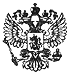 Федеральный закон от 23 мая 2016 г. N 147-ФЗ "О внесении изменения в статью 132 Воздушного кодекса Российской Федерации"     Принят Государственной Думой 10 мая 2016 года     Одобрен Советом Федерации 18 мая 2016 года     Статья 1     Внести в пункт 2 статьи 132 Воздушного кодекса Российской Федерации(Собрание законодательства Российской Федерации, 1997,  N 12,   ст. 1383;2016, N 1, ст. 82) изменение, заменив слова "тысяча минимальных размеровоплаты труда, установленных федеральным  законом  на  момент   заключениядоговора страхования" словами "один миллион рублей".     Статья 2     1.  Настоящий  Федеральный  закон  вступает  в  силу  со   дня   егоофициального опубликования.     2. Условия договоров страхования членов экипажа  воздушного   судна,заключенных до дня вступления в  силу  настоящего  Федерального   закона,должны быть приведены в соответствие с требованиями положений  пункта   2статьи 132 Воздушного кодекса Российской Федерации (в редакции настоящегоФедерального закона) в течение шестидесяти дней со дня вступления в силунастоящего Федерального закона.Президент Российской Федерации                                  В. ПутинМосква, Кремль23 мая 2016 г.N 147-ФЗ